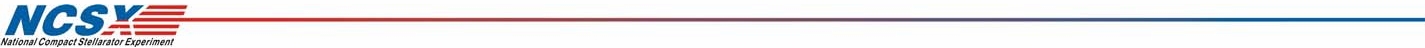 System Analysis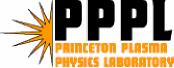 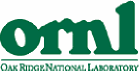 and Technical AssuranceA. W. BrooksNCSX WBS 824System Analysis and Technical AssuranceSystem Analysis OverviewResponsibilities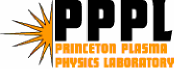 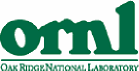 Job StatusStaffing Requirements – Manpower LoadingResponsibilitiesAnalyzing field errors and managing field error budgets for as-designed conditions, out-of-tolerance conditions, eddy currents, and magnetic materials with Trim Coil correction. Includes disposition nonconformance reports (NCRs).“Back Office Support” - Providing analysis support to the metrology and dimensional control efforts for troubleshooting problems as well as production activitiesAnalyzing options for optimally aligning modular coils based on as-built measurements to mitigate resultant field errorsPerforming global analyses which are outside the scope of individual subsystems. Analyses include electromagnetic analyses to determine coil inductances, fields, forces; global structural modeling to determine overall structural behavior, mechanical interface loads, and operating limits. (Global seismic analyses will be performed as part of the base support structure design in WBS 15.)Technical Assurance - Providing independent assessments of the design adequacy and risks for critical systems and design features. Facilitate resolution of critical issues. (Does not include general calculation checking which is handled within each WBS)WBS provides System Analysis LOE As Needed 
To Support Project Integration and Systems EngineeringStatusHan Zhang recently joined PPPL and NCSX to provide needed backup for personnel to mitigate schedule risk as recommended in prior reviewsManpower Loading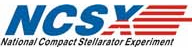 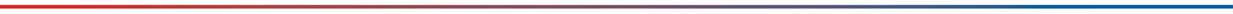 LOE activities provide Ongoing Project Support which is expected to be front loaded and tail off as machine assembly matures. A bottoms up estimate was done to support these LOE’sSummarySystem Analysis a key part of Project Integration andSystem EngineeringWe have responded to past recommendations to mitigateschedule risk by adding personnel to provide backup incritical areasLOE tasks anticipated to provide support for project at adiminishing level until project completion.– Job estimate risk tied to project schedule performanceTaskPersonnelStatusField error analysis and managementBrooks ZhangOngoing in support of machine assembly. Computational tools have been developed to aid analyses and evaluations.Analysis and troubleshooting support for metrology and dimensional controlBrooks ZhangOngoing in support of machine assembly. Initial computational tools to aid assembly and alignment have been developed but need to be tailored for each assembly. Some uncertainties exist for future demands as dimensional control plans and metrology procedures have not been fully exercised.Modular coil alignment calculations and implementationBrooks ZhangInitial Phase based on Winding 16 of 18 coils Completed. Will be revisited following completion of 18 coils and as HP and FP subassemblies are completed.Global modeling and analysisFanMuch of this work has already been completed. Global structural models need to be updated as the design of the coil structures (WBS 15) and base support structure (WBS 17) and Trim Coils are completed. This effort is expected to continue until the completion of the design of stellarator core components.Technical assuranceFanFuture tasks authorized by the Engineering Manager to resolve critical issues when they arise. Past tasks included MCWF bolted joint and shim evaluations.Manpower Loading, FTEManpower Loading, FTEManpower Loading, FTEManpower Loading, FTETaskFY2008 FY2009 FY2010 FY2011FY2008 FY2009 FY2010 FY2011FY2008 FY2009 FY2010 FY2011FY2008 FY2009 FY2010 FY2011FY2012TOTALSField error analysis and management0.280.230.230.100.050.875Analysis and troubleshooting support for metrology and dimensional control0.550.450.450.200.101.75Modular coil alignment calculations and implementation0.280.230.230.100.050.875Global modeling and analysis0.550.55Technical assurance0.310.310.100.100.82All1.651.211.210.500.304.87